Dilemas morales en el mundo contemporáneo: DECISIONES PERSONALES JUSTAS (para la educación a distancia)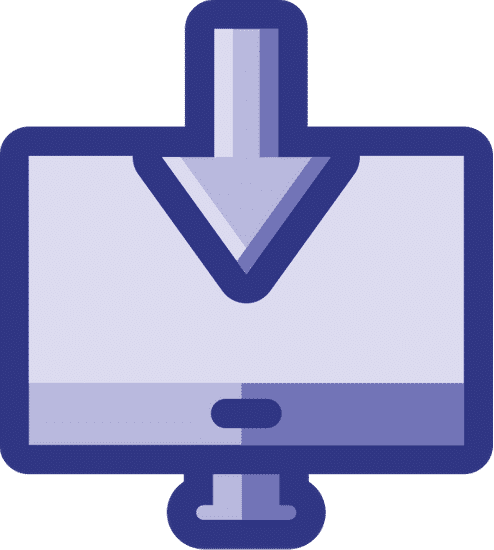 El objetivo de esta actividad de aprendizaje es analizar y reflexionar sobre el concepto de “decisiones personales justas” como alumnos y como educadores de adultos.  Los EA aprenderán cómo:  presentar y discutir los conceptos con estudiantes adultosutilizar el marco metodológico para enseñar a los grupos destinatarios en la prácticareflexionar sobre el contenido y el proceso de aprendizajeplanificar su propio proceso de enseñanza-aprendizaje, mientras presentan el material del curso para grupos destinatarios específicos Cómo funciona: El aprendizaje se basa en el enfoque MIC y el marco EAR (evocación / adquisición de significado / reflexión)El aprendizaje emplea ejemplos, el Doble Diario, trabajo individual y en grupo, discusiones  La duración de la entrega para este tema es de 1 a 1,5 horasParte I Presentación de la actividad modeloTarea de evocación para los participantes del curso: Lea las siguientes declaraciones y decida qué decisiones parecen justas y cuáles no. ¿Por qué?   Para escribir este ensayo en inglés, solo voy a copiar y pegar de una tarea similar que hice el año pasado. No tengo ganas de ir a la escuela hoy. Le pediré a mi mamá que llame a la maestra de mi clase y le diga que tengo un fuerte dolor de cabeza.He leído lo suficiente sobre el calentamiento global. Estoy bastante seguro de que el consumo es el principal motivo de ello. Entonces, no voy a buscar ninguna otra causa.No voy a estudiar. He estado en la escuela durante 12 años y sé de qué se trata la enseñanza y el aprendizaje.Soy demasiado mayor para cualquier tipo de actividad loca. Las personas de mi edad deben modelar un comportamiento apropiado.Conozco a mis vecinos adolescentes desde hace algún tiempo . Creo que todos los adolescentes tienen personalidades muy complicadas. Los participantes del curso piensan por sí mismos durante 3-5 minutos, luego presentan y justifican su criterio. Los grupos pueden participar en una discusión breve, de un máximo de 10 minutos.  Tarea de realización de significado / comprensión. Tarea individualVer cortometraje de Pepe Danquart “Schwarzafahren” / ”Black rider” https://www.youtube.com/watch?v=XFQXcv1k9OM&t=30sMientras ven el video, se les debe pedir a los participantes del curso que realicen una tarea individual: completar el Diario Doble. El lado izquierdo de la tabla es para la descripción de una decisión justa / no justa detectada, el lado derecho es para las justificaciones: ¿por qué se consideran las acciones como justas / no justas?Se recomienda que la película se vea en 4 partes. La primera parte: 0: 00-2: 17; la segunda parte: 2: 18-5: 03; la tercera parte: 5: 04-7: 30; la cuarta parte: 7: 31-9:59. La pausa entre cada parte se utilizará para completar el Diario Doble.  Tiempo para el trabajo individual: 20 minutos.DIARIO DOBLETarea de realización de significado / comprensión.Tarea grupal Los participantes del curso continúan trabajando en salas para pequeños grupos. Se les pide que compartan sus Diarios Dobles. Cada declaración debe estar justificada por información, hechos o pruebas relevantes.   Tiempo aproximado para el trabajo en grupo: 10 a 15 minutos (dependiendo del tamaño del grupo); y 2-3 minutos para la presentación de cada grupo. Reflexión sobre la sesión principal.  Se pide a los participantes que reflexionen sobre la resolución de la situación: ¿qué piensan al respecto? ¿Es justo / no justo? ¿Para quién? Tiempo aproximado -10-15 minutos Parte II. Análisis del proceso1. Recordar todos los pasos de la actividad / lección2. Análisis de la actividad / lección desde la perspectiva del alumno3. Análisis de la actividad / lección desde la perspectiva del educador de adultos4. Discusiones: ¿cómo aprendimos? / ¿Qué aprendimos? Parte III. Planificación para la implementación1. Discusiones sobre cómo y a quién se puede aplicar esta lección / actividad en contextos locales2. Desarrollo de un plan preliminar para la implementaciónPosibles adaptaciones: Contenido: use cualquier material audiovisual relevante para el perfil / experiencia del grupo;Tiempo: programar el trabajo de acuerdo con el tamaño del grupo; tomar descansos si es necesario (recomendado después de la etapa de evocación y / o realización del significado); Deje tiempo suficiente para la reflexión, el análisis del proceso y la planificación de la implementación. Trabajar en la sesión principal / romper nuestras salas: si el grupo de alumnos es pequeño, no es necesario trabajar en salas. Si el grupo es grande, se recomienda trabajar en parejas de formadores / educadores de adultos.  ReferenciasAuhagen, AE (1987). Un nuevo enfoque para el estudio de las relaciones personales: el método del doble diario.Revista alemana de psicología, 11(1), 3-7.Pepe Danquart "Schwarzfahrer" / "Black rider"  https://www.youtube.com/watch?v=XFQXcv1k9OM&t=30sEjemplos de decisiones justas / no justas (¿quién hizo qué?)Por qué es justo / no justo (justificación)1ª parada:2ª parada:3ª parada: 4ª parada: 